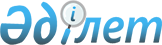 О внесении изменения в приказ Генерального Прокурора Республики Казахстан от 14 июля 2016 года № 124 "Об утверждении натуральных норм специальных транспортных средств для транспортного обслуживания органов прокуратуры"
					
			Утративший силу
			
			
		
					Приказ Генерального Прокурора Республики Казахстан от 28 октября 2019 года № 132. Зарегистрирован в Министерстве юстиции Республики Казахстан 4 ноября 2019 года № 19549. Утратил силу приказомГенерального Прокурора Республики Казахстан от 20 сентября 2022 года № 187.
      Сноска. Утратил силу приказом Генерального Прокурора РК от 20.09.2022 № 187 (вводится в действие по истечении десяти календарных дней после дня его первого официального опубликования).
      ПРИКАЗЫВАЮ:
      1. Внести в приказ Генерального Прокурора Республики Казахстан от 14 июля 2016 года № 124 "Об утверждении натуральных норм специальных транспортных средств для транспортного обслуживания органов прокуратуры" (зарегистрированный в Реестре государственной регистрации нормативных правовых актов за № 14138, опубликованный 8 сентября 2016 года в информационно-правовой системе "Әділет") следующее изменение:
      преамбулу изложить в следующей редакции:
      "В соответствии с пунктом 2 статьи 69 Бюджетного кодекса Республики Казахстан от 4 декабря 2008 года, подпунктом 6) статьи 37 Закона Республики Казахстан от 30 июня 2017 года "О прокуратуре" ПРИКАЗЫВАЮ:".
      2. Департаменту финансов Генеральной прокуратуры Республики Казахстан обеспечить: 
      1) государственную регистрацию настоящего приказа в Министерстве юстиции Республики Казахстан;
      2) размещение настоящего приказа на официальном интернет-ресурсе Генеральной прокуратуры Республики Казахстан.
      3. Контроль за исполнением настоящего приказа возложить на курирующего заместителя Генерального Прокурора Республики Казахстан. 
      4. Настоящий приказ вводится в действие по истечении десяти календарных дней после дня его первого официального опубликования.
      "СОГЛАСОВАН" Министерство финансов Республики Казахстан"__" ________ 2019 года
					© 2012. РГП на ПХВ «Институт законодательства и правовой информации Республики Казахстан» Министерства юстиции Республики Казахстан
				
      Генеральный Прокурор 

Г. Нурдаулетов
